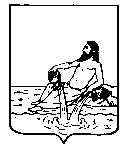 ВЕЛИКОУСТЮГСКАЯ ДУМАВЕЛИКОУСТЮГСКОГО МУНИЦИПАЛЬНОГО ОКРУГАР Е Ш Е Н И Е  от      16.11.2022          №    58                  _________________________________________________________________                 _________________________г. Великий УстюгВ соответствии с главой 32 Налогового кодекса Российской Федерации, пунктом 2 части 1 статьи 16 Федерального закона от 06.10.2003 N 131-ФЗ "Об общих принципах организации местного самоуправления в Российской Федерации", Законом Вологодской области от 28.04.2022 № 5115-ОЗ «О преобразовании всех поселений, входящих в состав Великоустюгского муниципального района Вологодской области, путем их объединения, наделения вновь образованного  муниципального образования статусом муниципального округа и установлении границ Великоустюгского муниципального округа Вологодской области», Уставом Великоустюгского муниципального округа,Великоустюгская Дума РЕШИЛА:1. Установить и ввести в действие с 01 января 2023 года на территории Великоустюгского муниципального округа налог на имущество физических лиц.2. Установить ставки налога на имущество физических лиц в следующих размерах:2.1. 0,3 процента в отношении:- жилых домов, частей жилых домов, квартир, частей квартир, комнат;- объектов незавершенного строительства в случае, если проектируемым назначением таких объектов является жилой дом;- единых недвижимых комплексов, в состав которых входит хотя бы один жилой дом;- гаражей и машино-мест, в том числе расположенных в объектах налогообложения,  указанных в пунктах 2.2, 2.3 настоящего решения:- хозяйственных строений или сооружений, площадь каждого из которых не превышает 50 квадратных метров и которые расположены на земельных участках для ведения личного подсобного хозяйства, огородничества, садоводства или индивидуального жилищного строительства.2.2. 2 процента в отношении объектов налогообложения, включенных в перечень, определяемый в соответствии с пунктом 7 статьи 378.2 Налогового кодекса Российской Федерации, в отношении объектов налогообложения, предусмотренных абзацем вторым пункта 10 статьи 378.2 Налогового кодекса Российской Федерации.2.3. 2 процента в отношении объектов налогообложения, кадастровая стоимость каждого из которых превышает 300 миллионов рублей.2.4. 0,5 процента в отношении прочих объектов налогообложения.3. Установить на территории Великоустюгского муниципального округа следующие налоговые льготы по налогу на имущество физических лиц:3.1. В отношении объектов налогообложения, включенных в перечень, определяемый в соответствии с пунктом 7 статьи 378.2 Налогового кодекса Российской Федерации, в отношении объектов налогообложения, предусмотренных абзацем вторым пункта 10 статьи 378.2 Налогового кодекса Российской Федерации, находящихся на территории административного центра Великоустюгского муниципального округа, физические лица, применяющие специальные налоговые режимы, уплачивают налог, в следующих размерах: 37,5 процентов исчисленной суммы налога в 2023 году, 50 процентов  исчисленной суммы налога в 2024 году, 70 процентов исчисленной суммы налога в 2025 году, 80 процентов исчисленной суммы налога в 2026 году,  90 процентов исчисленной суммы налога в 2027 году.3.2. В отношении объектов налогообложения, включенных в перечень, определяемый в соответствии с пунктом 7 статьи 378.2 Налогового кодекса Российской Федерации, в отношении объектов налогообложения, предусмотренных абзацем вторым пункта 10 статьи 378.2 Налогового кодекса Российской Федерации, находящихся на территории Великоустюгского муниципального округа, за исключением административного центра Великоустюгского муниципального округа, физические лица, применяющие специальные налоговые режимы, уплачивают налог в следующих размерах:               50 процентов исчисленной суммы налога в 2023 году, 60 процентов  исчисленной суммы налога в 2024 году, 70 процентов исчисленной суммы налога в 2025 году, 80 процентов исчисленной суммы налога в 2026 году,     90 процентов исчисленной суммы налога в 2027 году.3.3. В отношении физических лиц, осуществивших регистрацию права собственности жилых домов или доли (долей) в них в размере понесенных расходов на проведение кадастровых работ.Указанная налоговая льгота предоставляется при исчислении налога на имущество физических лиц по объекту налогообложения, в отношении которого проведены данные кадастровые работы.В целях настоящего пункта к фактическим расходам на проведение кадастровых работ относятся расходы на разработку и составление проекта технического плана (паспорта).Льгота предоставляется с первого числа месяца, следующего за месяцем регистрации права собственности.Для подтверждения права на предоставление налоговой льготы, предусмотренной подпунктом 3.3. настоящего решения, гражданин представляет в налоговый орган по месту нахождения имущества- заявление о предоставлении налоговой льготы;- договор о проведении кадастровых работ;- копию технического плана (паспорта имущества, в отношении которого проведены кадастровые работы);- выписку из ЕГРН, подтверждающую право собственности на имущество, в отношении которого проведены кадастровые работы;- документы, подтверждающие произведенные налогоплательщиком расходы (квитанции, банковские выписки о перечислении денежных средств, товарные и кассовые чеки и другие документы).Сумма налога, подлежащая уплате в бюджет, определяется как разница между исчисленной суммой налога и суммой расходов на разработку и составление проекта технического плана (паспорта).В случае, если в налоговом периоде указанная налоговая льгота не может быть использована полностью ее остаток может быть перенесен на последующие налоговые периоды до полного ее использования, но не более трех налоговых периодов.3.4. Освободить от уплаты налога  физических лиц, применяющих специальные налоговые режимы и осуществляющих розничную торговлю, в отношении объектов розничной торговли, находящихся на территории Великоустюгского муниципального округа, за исключением административного центра Великоустюгского муниципального округа, с площадью не более 200 кв. метров (включительно), налоговая база в отношении которых определяется как кадастровая стоимость. 3.5. Освободить от уплаты налога  физических лиц собственников объектов недвижимого имущества, включенных в единый государственный реестр объектов культурного наследия (памятников истории и культуры) народов Российской Федерации в качестве объектов культурного наследия регионального значения (далее - объект культурного наследия), расположенных на территории Великоустюгского муниципального округа, при одновременном выполнении всех условий, предусмотренных настоящим пунктом.Право на освобождение от уплаты налога на имущество физических лиц в соответствии с настоящим пунктом предоставляется в отношении объекта культурного наследия собственнику, осуществившему в течение не более двух любых календарных лет, начиная с 1 января 2018 года и позднее, вложения на проведение работ по сохранению указанного объекта на сумму 500 тыс. рублей и более.Право на освобождение от уплаты налога на имущество физических лиц в соответствии с настоящим пунктом возникает у собственника начиная с первого квартала календарного года, следующего за календарным годом, в котором сумма вложений на проведение работ по сохранению объекта культурного наследия составила 500 тыс. рублей и более. Налоговая льгота предоставляется на срок 5 лет, начиная с года возникновения права на льготу.При этом сумма налоговой льготы за период ее использования не должна превышать сумму осуществленных собственником вложений на проведение работ по сохранению объекта культурного наследия.Для целей настоящего пункта под вложениями на проведение работ по сохранению объекта культурного наследия понимаются документально подтвержденные затраты собственника на проведение работ по сохранению объекта культурного наследия, предусмотренных главой VII "Сохранение объекта культурного наследия" Федерального закона от 25 июня 2002 года N 73-ФЗ "Об объектах культурного наследия (памятниках истории и культуры) народов Российской Федерации", за исключением затрат (части затрат), возмещенных за счет средств бюджетов бюджетной системы Российской Федерации.Собственники представляют в налоговый орган в составе отчетности за первый отчетный (налоговый) период, в котором используется право на освобождение от уплаты налога на имущество физических лиц в соответствии с настоящим подпунктом, копии следующих документов, подтверждающих осуществление вложений на проведение работ по сохранению объекта культурного наследия:договор (договоры) на проведение работ по сохранению объекта культурного наследия;акт приемки выполненных работ по сохранению объекта культурного наследия, выданный региональным органом охраны объектов культурного наследия в соответствии со статьей 45 Федерального закона от 25 июня 2002 года N 73-ФЗ "Об объектах культурного наследия (памятниках истории и культуры) народов Российской Федерации";справка о стоимости выполненных работ и затрат в отношении работ, указанных в акте приемки выполненных работ по сохранению объекта культурного наследия;платежные документы, подтверждающие оплату проведенных работ по сохранению объекта культурного наследия.4. Признать утратившими силу с 1 января 2023 года решения советов поселений Великоустюгского муниципального района согласно приложению к настоящему решению.5. Настоящее решение вступает в силу с 1 января 2023 года, но не ранее чем по истечении одного месяца со дня его официального опубликования и не ранее первого числа очередного налогового периода.Приложение к решениюВеликоустюгской Думыот 16.11.2022 № 58Признать утратившими силу:Решение Совета муниципального образования «Город Великий Устюг» от 26.11.2015 № 40 «О налоге на имущество физических лиц»;Решение Совета муниципального образования «Город Великий Устюг» от 09.09.2016 № 31 «О внесении изменений в решение Совета МО «Город Великий Устюг» от 26.11.2015 № 40 «О налоге на имущество физических лиц»»;Решение Совета муниципального образования «Город Великий Устюг» от 21.11.2017 № 26 «О внесении изменений в решение Совета МО «Город Великий Устюг» от 26.11.2015 № 40 «О налоге на имущество физических лиц»»;Решение Совета муниципального образования «Город Великий Устюг» от 23.11.2018№65 «О внесении изменений в решение Совета МО «Город Великий Устюг» от 26.11.2015 № 40»;Решение Совета муниципального образования «Город Великий Устюг» от 28.02.2020  №03 «О внесении изменений и дополнений  в решение Совета МО «Город Великий Устюг» от 26.11.2015 № 40»;Решение Совета муниципального образования «Город Великий Устюг» от 22.05.2020  №17 «О внесении дополнений в решение Совета МО «Город Великий Устюг» от 26.11.2015 № 40»;Решение Совета городского поселения «Город Великий Устюг» Великоустюгского муниципального района Вологодской области от 15.07.2020  №25 «О внесении дополнений в решение Совета МО «Город Великий Устюг» от 26.11.2015 № 40»;Решение Совета городского поселения Красавино от 30.10.2017 № 11 «О налоге на имущество физических лиц»;Решение Совета городского поселения Красавино от 18.12.2017 № 24 «О внесении изменений в решение Совета городского поселения Красавино от 30.10.2017 № 11 «О налоге на имущество физических лиц»»;Решение Совета городского поселения Красавино от 22.10.2018 № 44 «О внесении изменений в решение Совета городского поселения Красавино от 30.10.2017 № 11 «О налоге на имущество физических лиц»»;Решение Совета городского поселения Красавино от 10.02.2020 № 8 «О внесении изменений в решение Совета городского поселения Красавино от 30.10.2017 № 11 «О налоге на имущество физических лиц»»;Решение Совета городского поселения Красавино от 02.06.2020 № 16 «О внесении изменений в решение Совета городского поселения Красавино от 30.10.2017 № 11 «О налоге на имущество физических лиц»»;Решение Совета городского поселения Красавино от 16.12.2020 № 41 «О внесении изменений в решение Совета городского поселения Красавино от 30.10.2017 № 11 «О налоге на имущество физических лиц»»;Решение Совета городского поселения Кузино от 02.11.2017 № 11 «О налоге на имущество физических лиц»;Решение Совета городского поселения Кузино от 26.12.2017 № 28 «О внесении изменений в решение Совета городского поселения Кузино от 02.11.2017 № 11 «О налоге на имущество физических лиц»»;Решение Совета городского поселения Кузино от 31.10.2018 № 26 «О внесении изменений в решение Совета городского поселения Кузино от 02.11.2017 № 11 «О налоге на имущество физических лиц»»;Решение Совета городского поселения Кузино от 24.12.2019 № 29 «О внесении изменений в решение Совета городского поселения Кузино от 02.11.2017 № 11 «О налоге на имущество физических лиц»»;Решение Совета городского поселения Кузино от 27.02.2020 № 3 «О внесении изменений в решение Совета городского поселения Кузино от 02.11.2017 № 11 «О налоге на имущество физических лиц»»;Решение Совета городского поселения Кузино от 28.05.2020 № 15 «О внесении изменений в некоторые решения Совета городского поселения Кузино»;Решение Совета сельского поселения Верхневарженское от 02.12.2019 № 29 «О ставках и льготах по налогу на имущество физических лиц»;Решение Совета сельского поселения Верхневарженское от 06.04.2020 № 02«О внесении изменений в решение Совета сельского поселения Верхневарженское от 02.12.2019 № 29«О ставках и льготах по налогу на имущество физических лиц»»;Решение Совета сельского поселения Верхневарженское от 29.05.2020 № 7 «О внесении изменений в некоторые решения Совета сельского поселения Верхневарженское»;Решение Совета сельского поселения Заречное от 15.11.2019 № 33 «О ставках и льготах по налогу на имущество физических лиц»;Решение Совета сельского поселения Заречное от 28.02.2020 № 01«О внесении изменений в решение Совета сельского поселения Заречного от 15.11.2019 № 33 «О ставках и льготах по налогу на имущество физических лиц»»;Решение Совета сельского поселения Заречное от 19.06.2020 № 06 «О внесении изменений в некоторые решения Совета сельского поселения Заречное»;Решение Совета сельского поселения Красавинское Великоустюгского муниципального района от 27.11.2019 № 27 «О ставках и льготах по налогу на имущество физических лиц»;Решение Совета сельского поселения Красавинское Великоустюгского муниципального района от 18.02.2020 №5 «О внесении изменений в решение Совета сельского поселения Красавинское от 27.11.2019 № 27 «О ставках и льготах по налогу на имущество физических лиц»»;Решение Совета сельского поселения Красавинское Великоустюгского муниципального района от 23.06.2020 № 10 «О внесении изменений в некоторые решения Совета сельского поселения Красавинское»;Решение Совета сельского поселения Ломоватское от 18.11.2019 № 34 «О ставках и льготах по налогу на имущество физических лиц»;Решение Совета сельского поселения Ломоватское от 28.02.2020 № 01 «О внесении изменений в решение Совета сельского поселения Ломоватское от 18.11.2019 № 34 «О ставках и льготах по налогу на имущество физических лиц»»;Решение Совета сельского поселения Ломоватскоеот 08.06.2020 № 06 «О внесении изменений в некоторые решения Совета сельского поселения Ломоватское»;Решение Совета сельского поселения Марденгское от 29.11.2019 № 32 «О налоге на имущество физических лиц»;Решение Совета сельского поселения Марденгское от 20.02.2020 № 09 «О внесении изменений в решение Совета сельского поселения Марденгское от 29.11.2019 № 32 «О налоге на имущество физических лиц»»;Решение Совета сельского поселения Марденгскоеот 09.10.2020 № 28 «О внесении изменений в решение Совета сельского поселения Марденгское от 29.11.2019 № 32 «О налоге на имущество физических лиц»»;Решение Совета сельского поселения Марденгское от 18.06.2020 № 17 «О внесении изменений в некоторые решения Совета сельского поселения Марденгское»;Решение Совета сельского поселения Опокское от 15.11.2019 № 39 «О ставках и льготах по налогу на имущество физических лиц»;Решение Совета сельского поселения Опокское от 07.02.2020 «О внесении изменений в решение Совета сельского поселения Опокское от 15.11.2019 № 39 «О ставках и льготах по налогу на имущество физических лиц»»;Решение Совета сельского поселения Опокское от 30.06.2020 № 8 «О внесении изменений в некоторые решения Совета сельского поселения Опокское»;Решение Совета сельского поселения Орловское от 11.11.2019 № 23 «О ставках и льготах по налогу на имущество физических лиц»;Решение Совета сельского поселения Орловское от 27.02.2020 № 05 «О внесении изменений в решение Совета сельского поселения Орловское от 11.11.2019 № 23 «О ставках и льготах по налогу на имущество физических лиц»»;Решение Совета сельского поселения Орловское от 26.05.2020 № 08 «О внесении изменений в некоторые решения Совета сельского поселения Орловское»;Решение Совета сельского поселения Орловское от 25.11.2021 № 42 «О внесении изменений в решение Совета сельского поселения Орловское от 11.11.2019 № 23 «О ставках и льготах по налогу на имущество физических лиц»»;Решение Совета сельского поселения Самотовинское от 15.11.2019 № 12 «О ставках и льготах по налогу на имущество физических лиц»;Решение Совета сельского поселения Самотовинское от 28.02.2020 № 2 «О внесении изменений в решение Совета сельского поселения Самотовинское от 15.11.2019 № 12 «О ставках и льготах по налогу на имущество физических лиц»»;Решение Совета сельского поселения Самотовинское от 29.05.2020 № 6 «О внесении изменений в некоторые решения Совета сельского поселения Самотовинское»;Решение Совета сельского поселения Сусоловское от 29.11.2019 № 26 «О ставках и льготах по налогу на имущество физических лиц»;Решение Совета сельского поселения Сусоловское от 16.06.2020 № 09 «О внесении изменений в некоторые решения Совета сельского поселения Сусоловское»;Решение Совета сельского поселения Сусоловское от 22.01.2020 № 01 «О внесении изменений в решение Совета сельского поселения Сусоловское от 29.11.2019 № 26 «О ставках и льготах по налогу на имущество физических лиц»»;Решение Совета сельского поселения Теплогорское от 22.11.2019 № 17 «О ставках и льготах по налогу на имущество физических лиц»;Решение Совета сельского поселения Теплогорское от 27.01.2020 № 02 «О внесении изменений в решение Совета сельского поселения Теплогорскоеот 22.11.2019 № 17 «О ставках и льготах по налогу на имущество физических лиц»»;Решение Совета сельского поселения Теплогорское от 27.05.2020 № 4 «О внесении изменений в некоторые решения Совета сельского поселения Теплогорское»;Решение Совета сельского поселения Трегубовское от 23.11.2018 № 49 «О налоге на имущество физических лиц»;Решение Совета сельского поселения Трегубовское от 21.11.2019 № 23 «О внесении изменений и дополнений в решение Совета сельского поселения Трегубовскоеот 23.11.2018 № 49 «О налоге на имущество физических лиц»»;Решение Совета сельского поселения Трегубовскоеот 27.02.2020 № 01 «О внесении изменений в решение Совета сельского поселения Трегубовскоеот 23.11.2019 № 49 «О налоге на имущество физических лиц»»;Решение Совета сельского поселения Трегубовское от 11.06.2020 № 10 «О внесении изменений в некоторые решения Совета сельского поселения Трегубовское»;Решение Совета сельского поселения Трегубовское от 07.07.2020 № 18 «О внесении изменений в решение Совета сельского поселения Трегубовское от 23.11.2018 № 49 «О налоге на имущество физических лиц»»;Решение Совета сельского поселения Усть-Алексеевское от 25.10.2018 № 44 «О налоге на имущество физических лиц»;Решение Совета сельского поселения Усть-Алексеевское от 28.02.2020 № 03 «О внесении изменений в решение Совета сельского поселения Усть-Алексеевское от 25.10.2018 №  44 «О налоге на имущество физических лиц»»;Решение Совета сельского поселения Усть-Алексеевское от 10.06.2020 № 20 «О внесении изменений в некоторые решения Совета сельского поселения Усть-Алексеевское»;Решение Совета сельского поселения Юдинское от 26.11.2019 № 31 «О ставках и льготах по налогу на имущество физических лиц»;Решение Совета сельского поселения Юдинское от 14.02.2020 № 3 «О внесении изменений в решение Совета сельского поселения Юдинское от 26.11.2019 № 31 «О ставках и льготах по налогу на имущество физических лиц»»;Решение Совета сельского поселения Юдинское от 02.07.2020 № 10 «О внесении изменений в некоторые решения Совета сельского поселения Юдинское».О налоге на имущество  физических лицПредседатель Великоустюгской Думы_______________С.А. КапустинГлава Великоустюгского муниципального округа Вологодской области _______________А.В. Кузьмин     